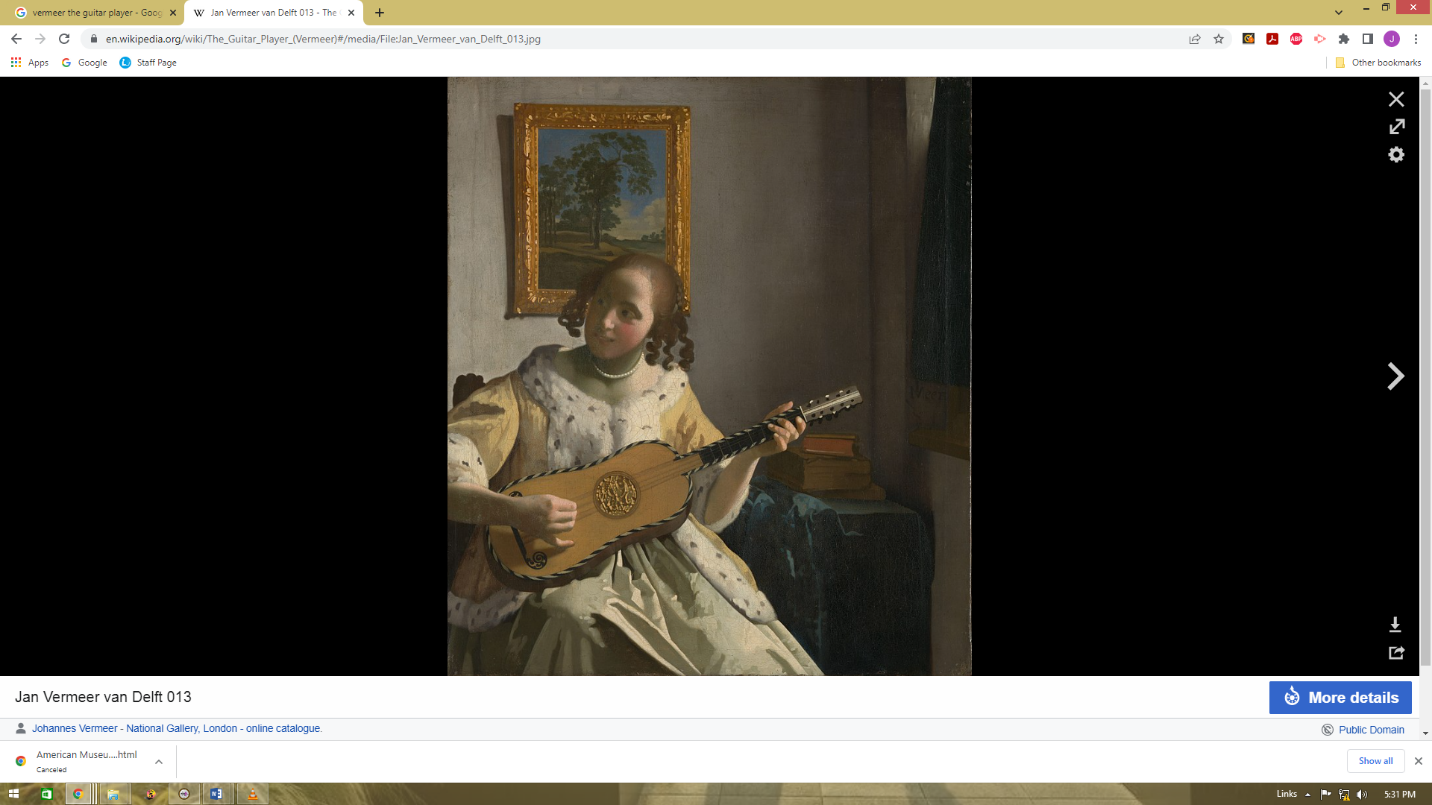 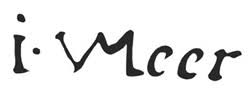   Vermeer: The Guitar Player, c. 1672.